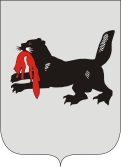 ИРКУТСКАЯ ОБЛАСТЬСЛЮДЯНСКАЯТЕРРИТОРИАЛЬНАЯ ИЗБИРАТЕЛЬНАЯ КОМИССИЯг. СлюдянкаОб удостоверениях зарегистрированных кандидатов, выдаваемых в период проведения выборов  депутатов Думы муниципального образования Слюдянский район седьмого созыва и главы Портбайкальского муниципального образования 8 сентября 2019 годаВ соответствии с частью 9 статьи 62 Закона Иркутской области от 11 ноября 2011 года № 116-ОЗ «О муниципальных выборах в Иркутской области»,  Слюдянская территориальная избирательная комиссияРЕШИЛА:Утвердить форму удостоверения, выдаваемого зарегистрированным кандидатам в депутаты Думы муниципального образования Слюдянский район седьмого созыва в период проведения выборов (форма № 1);Утвердить форму удостоверения, выдаваемого зарегистрированным кандидатам на должность главы Портбайкальского муниципального образования в период проведения выборов (форма № 2);3. Удостоверение о регистрации кандидата выдается каждому зарегистрированному кандидату не позднее чем через три дня со дня принятия решения Слюдянской территориальной избирательной комиссией о регистрации кандидата.Председатель комиссии                      		           	Н.Л. ЛазареваСекретарь комиссии                                                                   Н.Л. ТитоваПРИЛОЖЕНИЕ  к решению Слюдянской территориальной избирательной комиссииот 18.06.2019 г. № 98/758Форма № 1Удостоверение зарегистрированного кандидата в депутаты представительного органа муниципального образованияФорма № 2Удостоверение зарегистрированного кандидата на должность главы Портбайкальского муниципального образованияУдостоверение оформляется на бланке размером 80 x 120 мм.Лица, имеющие удостоверения, обязаны обеспечить их сохранность.Р Е Ш Е Н И ЕР Е Ш Е Н И Е18 июня 2019 года№ 98/758 